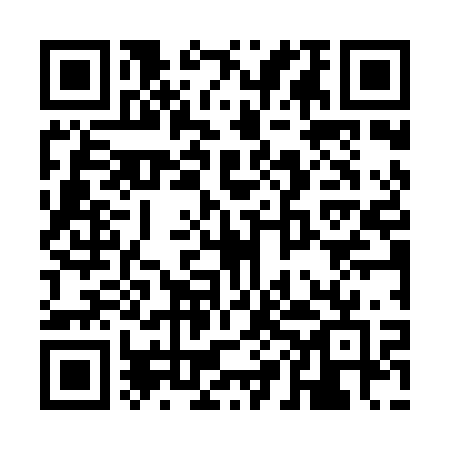 Prayer times for Braambeierhoek, BelgiumWed 1 May 2024 - Fri 31 May 2024High Latitude Method: Angle Based RulePrayer Calculation Method: Muslim World LeagueAsar Calculation Method: ShafiPrayer times provided by https://www.salahtimes.comDateDayFajrSunriseDhuhrAsrMaghribIsha1Wed3:516:191:445:479:1111:282Thu3:476:171:445:489:1211:313Fri3:436:151:445:489:1411:344Sat3:406:131:445:499:1511:375Sun3:366:121:445:509:1711:416Mon3:326:101:445:509:1911:447Tue3:306:081:445:519:2011:478Wed3:296:071:445:529:2211:509Thu3:286:051:445:529:2311:5110Fri3:286:031:445:539:2511:5211Sat3:276:021:445:539:2611:5212Sun3:266:001:445:549:2811:5313Mon3:265:591:445:559:2911:5414Tue3:255:571:445:559:3111:5415Wed3:255:561:445:569:3211:5516Thu3:245:541:445:569:3411:5617Fri3:245:531:445:579:3511:5618Sat3:235:511:445:589:3711:5719Sun3:225:501:445:589:3811:5820Mon3:225:491:445:599:4011:5821Tue3:225:471:445:599:4111:5922Wed3:215:461:446:009:4211:5923Thu3:215:451:446:009:4412:0024Fri3:205:441:446:019:4512:0125Sat3:205:431:446:019:4612:0126Sun3:205:421:446:029:4812:0227Mon3:195:411:456:029:4912:0328Tue3:195:401:456:039:5012:0329Wed3:195:391:456:039:5112:0430Thu3:185:381:456:049:5212:0431Fri3:185:371:456:049:5312:05